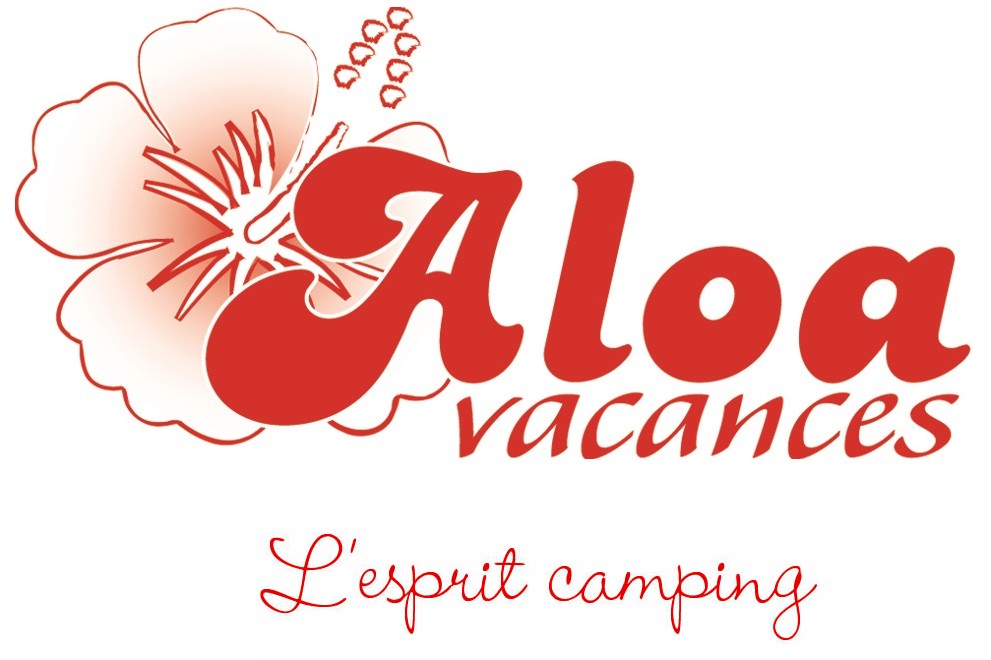 ACIALMme Laurine Moreau 				 14 Route Du Blanc							aurelie@aloa-vacances.com41110  ST AIGNANDEMANDE DE PRE - RESERVATION 2021Réf : 19444TYPE DE LOCATIF □ Mobil-home Confort 2 chambres 6 pers             □ Mobil-home Confort 3 chambres 6 persNuméro de téléphone portable du salarié : ………………….N° d’immatriculation IMPERATIF (1 seul véhicule autorisé) : ………………… Animaux :   oui non, Race : ………………………. (Catégories 1 et 2 interdites)Nous vous remercions de vous munir du carnet de vaccination.DATES ET LIEUX DE SÉJOUR (merci de nous indiquer votre 2ème et 3ème choix-OBLIGATOIRE)PAIEMENTNous vous rappelons que tout supplément : la taxe de séjour, redevance écologique, animaux, lit bébé, barbecue, TV (sur réservation dans certains campings) sont à régler au camping dès votre arrivée. Les cautions vous seront demandées sur place.Aloa Vacances se verra le droit de refuser toute réservation incomplète.Date  le : …… /……/…...Signature et cachet du Comité EntrepriseNOM DES PARTICIPANTSPRÉNOM DATE DE NAISSANCECHOIX N°DATES DU SEJOURLIEU DU SEJOUR SOUHAITE123